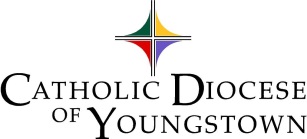 (OY&YAM adapted  October 2020)Permissions to Publish Consent FormPHOTO/VISUAL CONSENTName (Parent/Legal Guardian, printed) _________________________ of minor child(ren)__________________________________________Gives permission for (name) 		Cindee Case, MPS_____________           of 	Diocese of Youngstown Office of Youth & Young Adult Ministry		.I give permission for my son/daughter to be photographed or videotaped to be shared for the 2020 Diocesan Youth UnConvention website and social media of the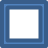 The Diocese of Youngstown for spiritual, informational or educational purposes.Dyc2020.weebly.comORI have read the Photo/Visual Consent and do NOT give permission for my child to the above request.PERMISSION TO PUBLISH ON THE INTERNETI give The Diocese of Youngstown Office of Youth and Young Adult Ministry the right to use the following student material for my son or daughter for inclusion on the internet on the Diocesan websites/social media/YouTube.I affirm that I have the legal right to issue such consent.Check ALL that apply. (A blank space indicates the intent of the parent or guardian to NOT allow that information on the Parish Website.First name only				  Photo of Student workGroup photograph/video			  Individual student photograph/videoSIGNATURE									 Date_____________Please return ASAP to: Cindee Case, Diocese of Youngstown,144 W. Wood St., Youngstown OH 44503, or scanned to ccase@youngstowndiocece.org